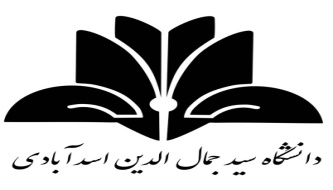 
فرم  تقاضای اعتبار ویژه پژوهشی سالانه اعضاء هیأت علمیمدیریت محترم پژوهشی و فناوری دانشگاه        با سلام و احترام،اینجانب                               عضو هیأت علمی گروه                             با وضعیت استخدامی: رسمی قطعی□   رسمی آزمایشی□   پیمانی□  دارای مرتبه دانشگاهی: استادی□  دانشیاری □ استادیاری□  مربی□ (پایه .....)، تاریخ آخرین ترفیع پایه فعلیام         /        /       139  میباشد تقاضای اعتبار ویژه پژوهشی مربوط به سال 1396را دارم، خواهشمند است در این زمینه دستور مقتضی را صادر فرمائید.                                                                                                                                    امضاء عضو هیأت علمی                                                                                                                                  تاریخ تکمیل فرم:       /       /    139 توجه:الف. مقاله علمی – پژوهشی منتشر شده در مجلات علمي و پژوهشي معتبر داخلي و خارجي ؛ب. راهنمایی و مشاوره پایان نامه،  انتشار کتاب، اجرای طرح پژوهشی و ...  ؛ج:  فعالیتهای علمی  (عضویت در هیأت تحریه نشریات، داوری مقالات مجلات و ....):نظر نهائی کمیته اعتبار ویژه پژوهشی دانشگاه:لطفاً فعالیتهای خود را در دو سال گذشته (1/7/1395 لغایت 31/6/1397) در زمینههای مختلف پژوهشی که به تأیید مدیر گروه آموزشی مربوطه دانشگاه رسیده باشد، در جداول ضمیمه تایپ و پس از تائید واحدهای مربوط و ضمیمه نمودن مستندات هر یک طبق پانویس فرمهای پیوست، به مدیریت پژوهشی و فناوری جهت اقدامات لازم تحویل نمائید. خواهشمند است فعالیتهای پژوهشی که صرفاً در بازه زمانی اعتبار ویژه پژوهشی مورد تقاضا صورت گرفته، مورد استناد قرار گیرد.به فرمهای ناقص، تایپ نشده و فاقد  امضاء و تاریخ ترتیب اثر داده نخواهد شد.ردیفعنوان مقالهعنواننشریه/ همایشعنواننشریه/ همایشکشور(محلچاپ)تاریخ چاپ یا پذیرشتاریخ چاپ یا پذیرشمقاله همایشیمقاله همایشیاعتبار نشریهاعتبار نشریهاعتبار نشریهاعتبار نشریهاعتبار نشریهتعدادتعدادامتیازتوضیحات:ردیفعنوان مقالهعنواننشریه/ همایشعنواننشریه/ همایشکشور(محلچاپ)شمسیمیلادیکاملخلاصهISIISCعلمی-پژوهشیغیرهغیرهمؤلفین مقالهشماره فردمدیریت پژوهشیتوضیحات:12345678جمع امتیازات:جمع امتیازات:جمع امتیازات:جمع امتیازات:جمع امتیازات:جمع امتیازات:جمع امتیازات:جمع امتیازات:جمع امتیازات:جمع امتیازات:جمع امتیازات:جمع امتیازات:جمع امتیازات:جمع امتیازات:جمع امتیازات:جمع امتیازات:امضاء عضو هیأت علمیتاریخ تکمیلامضاء عضو هیأت علمیتاریخ تکمیلامضاء عضو هیأت علمیتاریخ تکمیلامضاء مدیر گروهتاریخامضاء مدیر گروهتاریخامضاء مدیر گروهتاریخامضاء مدیر گروهتاریخامضاء مدیر گروهتاریخامضاء مدیر گروهتاریخامضاء مدیر گروهتاریخامضاء مدیر گروهتاریخامضاء مدیر گروهتاریخامضاء مدیر گروهتاریخامضاء مدیر پژوهشی و فناوری دانشگاهتاریخامضاء مدیر پژوهشی و فناوری دانشگاهتاریخامضاء مدیر پژوهشی و فناوری دانشگاهتاریخامضاء مدیر پژوهشی و فناوری دانشگاهتاریخامضاء مدیر پژوهشی و فناوری دانشگاهتاریخردیفعنوانپایان نامهپایان نامهپایان نامهپایان نامهپایان نامهپایان نامهکتابکتابکتابکتابکتابطرح پژوهشیطرح پژوهشیطرح پژوهشیسایر مواردامتیازتوضیحات:ردیفعنوانراهنماییراهنماییراهنماییمشاورهمشاورهتاریخ دفاعپایان نامهتألیفترجمهنقدناشرتاریخ انتشاردرون دانشگاهیدرون دانشگاهیبرون دانشگاهیسایر مواردمدیریت پژوهشیتوضیحات:ردیفعنواندکتریارشدارشددکتریارشدتاریخ دفاعپایان نامهتألیفترجمهنقدناشرتاریخ انتشاردرون دانشگاهیدرون دانشگاهیبرون دانشگاهیسایر مواردمدیریت پژوهشیتوضیحات:123456جمع امتیازات:جمع امتیازات:جمع امتیازات:جمع امتیازات:جمع امتیازات:جمع امتیازات:جمع امتیازات:جمع امتیازات:جمع امتیازات:جمع امتیازات:جمع امتیازات:جمع امتیازات:جمع امتیازات:جمع امتیازات:جمع امتیازات:جمع امتیازات:امضاء عضو هیأت علمیتاریخ تکمیلامضاء عضو هیأت علمیتاریخ تکمیلامضاء عضو هیأت علمیتاریخ تکمیلامضاء عضو هیأت علمیتاریخ تکمیلامضاء مدیر گروهتاریخامضاء مدیر گروهتاریخامضاء مدیر گروهتاریخامضاء مدیر گروهتاریخامضاء مدیر گروهتاریخامضاء مدیر گروهتاریخامضاء مدیر گروهتاریخامضاء مدیر گروهتاریخامضاء مدیر گروهتاریخامضاء مدیر گروهتاریخامضاء مدیر پژوهش و فناوری دانشگاهتاریخامضاء مدیر پژوهش و فناوری دانشگاهتاریخامضاء مدیر پژوهش و فناوری دانشگاهتاریخامضاء مدیر پژوهش و فناوری دانشگاهتاریخامضاء مدیر پژوهش و فناوری دانشگاهتاریخردیفعنوان فعالیتمشخصات ابلاغمشخصات ابلاغمشخصات ابلاغتاريخانجام فعالیتتاريخانجام فعالیتمدت فعاليتبر حسب سال/ ماه/ روزپذيرش مسئوليت قواي سه گانهمدت فعاليتبر حسب سال/ ماه/ روزپذيرش مسئوليت قواي سه گانهمدت فعاليتبر حسب سال/ ماه/ روزپذيرش مسئوليت قواي سه گانهمدت فعاليتبر حسب سال/ ماه/ روزپذيرش مسئوليت قواي سه گانهامتیازملاحظاتملاحظاتردیفعنوان فعالیتشمارهتاریختاریخاز تاریختا تاریخسالماهماهروزمدیریت پژوهشیملاحظاتملاحظات123جمع امتیازها:جمع امتیازها:جمع امتیازها:جمع امتیازها:جمع امتیازها:جمع امتیازها:جمع امتیازها:جمع امتیازها:جمع امتیازها:جمع امتیازها:جمع امتیازها:امضاء عضو هیأت علمیتاریخ تکمیلامضاء عضو هیأت علمیتاریخ تکمیلامضاء عضو هیأت علمیتاریخ تکمیلامضاء عضو هیأت علمیتاریخ تکمیلامضاء مدیر گروهتاریخامضاء مدیر گروهتاریخامضاء مدیر گروهتاریخامضاء مدیر گروهتاریخامضاء مدیر گروهتاریخامضاء مدیر پژوهش و فناوری دانشگاهتاریخامضاء مدیر پژوهش و فناوری دانشگاهتاریخامضاء مدیر پژوهش و فناوری دانشگاهتاریخامضاء مدیر پژوهش و فناوری دانشگاهتاریخمانده  گرنت سال قبل:اعتبار گرنت سال جاری:اعتبار قابل پرداخت ساخت جاری: